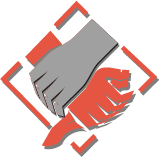 Договор публичной оферты1. Общие положенияНастоящий Договор является публичным договором (публичной офертой на основании пункта 2 статьи 437 Гражданского Кодекса Российской Федерации) Индивидуального предпринимателя Каменева Алексея Владимировича, именуемого в дальнейшем «Исполнитель», любому физическому лицу, выразившему готовность воспользоваться услугами Исполнителя и принявшему условия настоящего Договора публичной оферты (далее — Договор), именуемому в дальнейшем «Заказчик». В соответствии с пунктом 2 статьи 437 Гражданского Кодекса Российской Федерации (ГК РФ) в случае принятия изложенных ниже условий и оплаты услуг, лицо, производящее акцепт этой оферты, становится Заказчиком.Полным и безоговорочным акцептом настоящей публичной оферты считается факт оплаты Заказчиком услуг, предоставляемых Исполнителем в соответствии с условиями Договора, путем нажатия на кнопки «ЗАПЛАТИТЬ» на сайте Исполнителя по адресу: https://www.krav-maga.ru/teaching-programs/online-kravfit.html (далее — «Сайт Исполнителя»). Публичный договор, совершенный в выше описанном порядке, считается заключенным в простой письменной форме, не требует оформления на бумажном носителе и обладает полной юридической силой. С момента совершения акцепта Заказчик считается ознакомившимся и согласившимся с настоящей публичной офертой, и в соответствии с Гражданским Кодексом РФ считается вступившим с Исполнителем в договорные отношения в соответствии с условиями Договора.Исполнитель имеет право в любой момент менять условия предоставления услуг и условия Договора в одностороннем порядке без предварительного согласования с Заказчиком, обеспечивая при этом публикацию измененных условий на Сайте Исполнителя https://www.krav-maga.ru/teaching-programs/online-kravfit.html, не менее, чем за один день до их ввода в действие.2. Термины и определенияВ целях Договора Стороны согласились использовать следующие термины и определения:2.1. Платформа - специализированная виртуальная площадка (программный комплекс) для проведения тренировок, располагающаяся платформе zoom, переход на которую возможен после выбора программы Тренировки и её оплаты на сайте https://www.krav-maga.ru/teaching-programs/online-kravfit.html.2.2. Тренировка – виртуальные групповые онлайн тренировки на платформе zoom, администрируемые силами Исполнителя, участником одной из которых становится Заказчик самостоятельно зарегистрировавшись на платформе zoom и перейдя по ссылке или идентификатору онлайн тренировки направляемой Исполнителем, после выбора Заказчиком программы Тренировки и её оплаты на сайте https://www.krav-maga.ru/teaching-programs/online-kravfit.html. 2.3. Программа Тренировок - в зависимости от целей Заказчика и срока оказания услуг, Исполнитель предлагает три программы групповых онлайн тренировок: «СТАНДАРТНЫЙ», «СЕМЕЙНЫЙ», «БЕЗЛИМИТНЫЙ». Информация о сроках и стоимости онлайн тренировок, располагается на сайте https://www.krav-maga.ru/teaching-programs/online-kravfit.html.2.4. Контент Тренировки – информационные материалы, права на которые принадлежат Исполнителю и/или его контрагентам, размещаемые силами Исполнителя на Платформе, а именно: авторские программы онлайн тренировок, видеоматериалы (включая видеотренировки), статьи и любые изображения, а также любые другие материалы, размещенные на Платформе по усмотрению Исполнителя и применяемые для оказания услуг.3. Предмет Договора3.1. Исполнитель обязуется в течение срока действия настоящего Договора оказать Заказчику возмездные услуги, а Заказчик обязуется принять и оплатить такие услуги на условиях настоящего Договора (далее — «Услуги»).3.2. Содержание Услуг:3.2.1. Предоставление доступа к Платформе и Контенту Тренировки.3.2.2. Предоставления консультаций непосредственно во время групповой Тренировки.3.2.3. Проведение групповых онлайн Тренировок.3.3. Сроки оказания услуг зависят от выбранной и оплаченной Заказчиком программы Тренировок в соответствии с настоящим Договором и указаны в информационно телекоммуникационной сети Интернет по адресу, указанному в п. 2.3 настоящего Договора.3.4. Форма доступа к Контенту Тренировки: дистанционная, через информационно телекоммуникационную сеть Интернет. Доступ к тренировке предоставляется после самостоятельной регистрации Заказчика на платформе zoom и переходя по ссылке или идентификатору онлайн тренировки направляемой Исполнителем, после выбора Заказчиком программы тренировки и её оплаты на сайте https://www.krav-maga.ru/teaching-programs/online-kravfit.html.3.5. Исполнитель не предоставляет образовательные услуги официального учебного заведения и не занимается выдачей каких-либо сертификатов и лицензий. Исполнитель не занимается лечебной или какой-либо другой медицинской практикой. Исполнитель не оказывает услуги тренажерного или аэробного зала, не предоставляет услуги персонального тренера.3.6. Заказчик полностью осознает, что результат оказания Услуг целиком зависит от того, насколько старательно и добросовестно им будут выполняться задания тренера, а также иных наставников, определяемых Исполнителем в рамках оказания Услуг. Заказчик полностью осознает, что Исполнитель ни при каких условиях не может нести и не несет ответственности за результат проведения занятий.3.7. В случае, если Заказчик нарушает предлагаемые Исполнителем программы тренировок, в том числе, нарушает график тренировок и/или пропускает тренировки и/или не выполняет рекомендуемые физические упражнения согласно предлагаемому графику, Услуги считаются оказанными Исполнителем.4. Права и обязанности Исполнителя4.1. Исполнитель обязуется:4.1.1 Оказать Заказчику оплаченные услуги, согласно условиям настоящего Договора и согласно выбранной Заказчиком программы Тренировок;4.1.2. Предоставлять Заказчику информацию, необходимую для получения выбранной Заказчиком услуги по настоящему Договору;4.1.3. Довести до сведения Заказчика информацию относительно планируемой программы Тренировок путем размещения такой информации на Сайте.4.1.4. Направить Заказчику ссылку/идентификатор онлайн Тренировки на платформе zoom (в зависимости от выбранной Заказчиком программы Тренировки) в течение 24 часов с момента оплаты Заказчиком выбранного программы Тренировки.4.1.5. Не разглашать конфиденциальную информацию и данные, предоставленные Заказчиком в связи с исполнением настоящего Договора.4.1.6. Соблюдать требования законодательства РФ, касающиеся обработки, передачи и защиты персональных данных Заказчика.4.2. Исполнитель имеет право:4.2.1. По собственному усмотрению изменять стоимость и условия предоставления информационных услуг, путем изменения стоимости программы Тренировки на сайте https://www.krav-maga.ru/teaching-programs/online-kravfit.html. При этом Стороны руководствуются тем, что новая стоимость программы не распространяется на уже оплаченную Заказчиком;4.2.2. Самостоятельно определять формы и методы преподнесения информации в рамках выбранной Заказчиком программы Тренировок;4.2.3. Самостоятельно устанавливать график проведения онлайн Тренировок с обязательным заблаговременным уведомлением Заказчика, а также менять и/или дополнять их содержание;4.2.4. Требовать от Заказчика своевременной и полной оплаты услуг, предоставляемых Исполнителем в соответствии с настоящим Договором;4.2.5. Получать от Заказчика любую информацию, необходимую для выполнения Исполнителем обязательств по настоящему Договору;4.2.6. В целях исполнения предусмотренных Договором обязательств, в одностороннем порядке привлекать к оказанию услуг любых физических и/или юридических лиц;4.2.7. Требовать от Заказчика добросовестного исполнения принятых на себя обязательств в рамках настоящего Договора;4.2.8. В одностороннем порядке изменять и дополнять условия настоящего договора, без предварительного согласования с Заказчиком, обеспечивая при этом публикацию измененных условий на Сайте , не менее чем за 3 (Три) дня до их введения в действие;4.2.9. В одностороннем внесудебном порядке отказаться от исполнения настоящего договора в случае существенного нарушения Заказчиком условий настоящего Договора. При этом денежные средства, оплаченные Заказчиком по настоящему договору, возврату не подлежат и являются штрафной неустойкой за действия Заказчика существенно нарушающие условия настоящего Договора;4.2.10. Заблокировать доступ Заказчика к Услугам в случае нарушения правил поведения в процессе получения услуг по настоящему договору, а именно: разжигание межнациональных конфликтов, спам, размещение рекламы, нецензурные высказывания, хамство, общие призывы к недоверию, либо оскорбление Исполнителя, оскорбление иных участников. Исполнитель вправе заблокировать участие Заказчика по условиям настоящего пункта временно или до окончания программы Тренировки;4.2.11. Оказывать услуги как лично, так и с привлечением третьих лиц. При этом Исполнитель не несет ответственность за противоправные деяния третьих лиц при оказании услуг по настоящему договору, но прилагает все усилия для обеспечения защиты прав и интересов Заказчика;4.2.12. Временно приостановить оказание Заказчику услуг по настоящему Договору по техническим, технологическим или иным причинам, препятствующим оказанию услуг, на время устранения таких причин. 5. Права и обязанности Заказчика5.1. Заказчик обязан:5.1.1. Предоставлять Исполнителю по запросу достоверные сведения и данные, необходимые для оказания Услуг.5.1.2. Незамедлительно сообщать о негативных переменах в состоянии здоровья, а также любом дискомфорте, которые могут быть следствием выполнения программ тренировок.5.1.3. Не воспроизводить, не копировать, не распространять, а также не использовать любым иным способом, в каких бы то ни было целях Контент Тренировки, за исключением личного использования в рамках достижения цели Договора.5.1.4. Не осуществлять во время онлайн Тренировки действий по распространению бессмысленной, бесполезной, а также рекламной информации, а также любых незаконных, дискредитирующих или носящих угрозу сообщений, в том числе, сообщений, противоречащих законодательству Российской Федерации.5.1.5. Не передавать ссылку на онлайн тренировку на платформе zoom, которая используется им для участия в Тренировке, любым третьим лицам, стремиться обеспечить секретность указанных ссылки. В случае несоблюдения указанного условия (включая случаи утечки информации о доступе на онлайн Тренировку) Исполнитель не несет какой-либо ответственности за оказание услуг лицу, любым способом заполучившему доступ к онлайн Тренировке Заказчика, а также не несет обязанности компенсировать уплаченные денежные средства и/или отрезок времени, в который доступ к онлайн Тренировке Заказчика были в фактическом владении третьего лица.5.1.6. Не осуществлять любые способы агитации и подстрекательства иных участников онлайн Тренировки в целях использования каких-либо конкурентных для Исполнителя продуктов или услуг, не размещать информацию, каким-либо образом дискредитирующую Исполнителя, в том числе, данные о недостижении Заказчиком каких-либо желаемых им результатов.5.2.Права Заказчика:5.2.1. Требовать от Исполнителя надлежащего оказания Услуг.5.2.2. Получать, при необходимости, во время онлайн Тренировки консультации, в том числе, относительно техники упражнений при проведении самостоятельных тренировок.5.2.3. Отказаться в одностороннем порядке от оказания Услуг путем направления соответствующего уведомления Исполнителю по электронному адресу admin@krav-maga.ru. В случае такого отказа Договор будет считаться прекращенным со дня, следующего за днем получения такого уведомления Исполнителем.5.2.4. Заказчик вправе прекратить пользоваться услугами Исполнителя в любой момент по своему усмотрению. Возврат денежных средств, за предоставленные услуги Исполнителем, не предусмотрен.6. Финансовые условия6.1. Стоимость услуг по настоящему договору указывается в информационно телекоммуникационной сети Интернет по адресу: https://www.krav-maga.ru/teaching-programs/online-kravfit.html и может быть изменена Исполнителем в любое время в одностороннем порядке. Новая стоимость на предоставляемые Исполнителем услуги вступает в силу с момента опубликования на Сайте Исполнителя и не распространяется на оплаченные Заказчиком к моменту опубликования услуги.6.2. Оплата выбранной программы Тренировок производится Заказчиком путем перечисления денежных средств в порядке предоплаты на расчетный счет Исполнителя в размере 100% от стоимости выбранной программы Тренировок.6.3. Заказчик самостоятельно вводит стоимость абонемента, с которой ранее ознакомился на сайте: https://www.krav-maga.ru/teaching-programs/online-kravfit.html или по телефону +7(985)420-19-33. При нажатии кнопки «Оплатить», Заказчик безоговорочно соглашается со стоимостью программы Тренировок, выбранной Заказчиком.6.4. Моментом оплаты считается поступление денежных средств на расчетный счет Исполнителя.6.5. При оплате программы Тренировок Заказчик соглашается с тем, что их стоимость не зависит от количества просмотров контента, а также пропуска Заказчиком онлайн Тренировки и является фиксированной.6.6. Возврат денежных средств за предоставляемые Исполнителем услуги не предусмотрен.6.7. Услуги по настоящему договору считаются оказанными с надлежащим качеством и в срок, а также принятыми Заказчиком, если в течение 3 (трех) календарных дней по истечению срока, указанного для конкретной выбранной Заказчиком программы Тренировок, Заказчик не заявил мотивированного возражения на качество и объем таких услуг путем отправки соответствующего обращения по адресу электронной почты: admin@krav-maga.ru.6.8. Все платежи, осуществляемые Заказчиком в адрес ИП Каменева А.В., не включают в себя стоимость Интернета или трафика данных.6.9. Заказчик признает и соглашается с тем, что ИП Каменев А.В. не обязан оказывать Услуги до момента поступления денежных средств на расчетный счет ИП Каменева А.В.6.10. Стороны согласились, что при оказании Услуг по настоящему Договору счета-фактуры не составляются, согласно пп.1 п.3 ст. 169 НК РФ.7. Гарантии и ответственность7.1. Исполнитель не оказывает услуги медицинского учреждения. Информация о здоровье Заказчика принимается исключительно со слов Заказчика. Заказчик лично несет ответственность за достоверность сведений о своем здоровье.7.2. Исполнитель несет ответственность за предоставление квалифицированных специалистов в целях оказания Услуг.7.3. Фотографии Заказчиков не могут быть выставлены Исполнителем публично (третьим лицам) без их согласия.7.4. Заказчик полностью осознает, что бывают случаи скрытых проблем со здоровьем, о которых может быть неизвестно самому Заказчику. Заказчик обязан понимать, что Услуги предназначены для здоровых людей, которым не противопоказана физическая нагрузка. В случае каких-либо проблем со здоровьем - рекомендуем получить разрешение у своего лечащего врача, показав пример тренировки.7.5. Заказчик полностью осознает, что осуществляемые им самостоятельно в рамках разработанных Исполнителем программ тренировки, предполагающие использование какого-либо спортивного оборудования, а также любые физические упражнения, могут повлечь за собой получение повреждений. Заказчик понимает это и добровольно берет на себя ответственность за получение любого вида повреждений, от которых может пострадать физически и/или морально. Заказчик согласен, что Исполнитель, либо его представители не несут какую-либо ответственность за повреждения, которые могут быть получены в процессе тренировок.7.6. Заказчик проинформирован что онлайн Тренировки проводятся в групповом формате и не имеет претензий к Исполнителю в случае возникновения шума, в том числе фонового, от иных участников онлайн Тренировки.7.7. Исполнитель не несет ответственности за не достижение Заказчиком ожидаемых им результатов, либо несоответствие полученного результата ожиданиям Заказчика, поскольку.7.8. Ответственность Исполнителя ограничена стоимостью оказания Услуг в соответствии с настоящим Договором.8. Обработка персональных данных Заказчика8.1. Предоставляя необходимую для оказания Услуг информацию, Заказчик предоставляет Исполнителю свои персональные данные. Настоящим Заказчик выражает свое согласие на обработку переданных им персональных данных в соответствии с Федеральным законом №152-ФЗ от 27 июля 2006 года «О персональных данных».8.2. Исполнитель при обработке персональных данных Заказчика обязуется принять все предусмотренные действующим законодательством Российской Федерации меры для их защиты от несанкционированного доступа.8.3. Исполнитель гарантирует, что персональные данные Заказчика не могут быть переданы другим лицам.9. Права на результаты интеллектуальной деятельности9.1. Исключительные права на Контент Тренировки принадлежат Исполнителю, и/или его контрагентам.9.2. Заказчик имеет право использовать Контент Тренировки исключительно в личных, некоммерческих целях для достижения цели Договора.10. Заключительные положения10.1. Договор представляет собой полную договоренность между Исполнителем и Заказчиком.10.2. Исполнитель принимает на себя условия и обязательства в отношении предмета Договора, только которые указаны в настоящем Договоре публичной оферты, и никакие другие.10.3. Вопросы, не урегулированные настоящим Договором, регулируются действующим законодательством Российской Федерации.10.4. В случае возникновения споров и разногласий Стороны приложат все усилия, чтобы устранить их путём переговоров или в претензионном порядке. Срок рассмотрения претензии – 30 (тридцать) дней с момента ее получения.10.5. В случае невозможности разрешения споров и разногласий путем переговоров или в претензионном порядке, Стороны вправе передать спор на рассмотрение в суд общей юрисдикции по месту нахождения Исполнителя. Споры между Сторонами разрешаются в соответствии с действующим законодательством Российской Федерации.10.6. Договор вступает в силу с момента акцепта Заказчиком настоящей публичной оферты и действует до полного исполнения Сторонами принятых на себя обязательств.10.7. Акцептом настоящей публичной оферты является осуществление Заказчиком полной оплаты Услуг в соответствии с условиями настоящего договора.
10.8. Акцепт настоящей Оферты и соответственно, заключение настоящего Договора означает, что Заказчик в необходимой для него степени ознакомился с условиями настоящего договора и правилами платежной системы (далее – Системы), спецификой функционирования Системы и сайта, на котором размещаются информационные продукты, с политикой защиты и обработки персональных данных, расположенной в информационно телекоммуникационной сети Интернет по адресу: https://www.krav-maga.ru/information.html, признает безусловную пригодность Системы, сайта (https://www.krav-maga.ru/) для совершения действий и достижения целей, являющихся предметом настоящего договора.10.9. Осуществляя акцепт настоящей оферты, Заказчик подтверждает, что оказание Исполнителем услуг по настоящему договору дистанционно с использованием программного обеспечения полностью соответствует возможностям Заказчика получать информационные услуги, в рамках выбранной программы Тренировок.11. Срок действия Договора.11.1 Настоящий Договор вступает в силу с момента его акцепта Заказчиком и действует до полного исполнения Сторонами своих обязательств по настоящему Договору.12. Реквизиты Исполнителя:Индивидуальный предприниматель Каменев Алексей ВладимировичОГРНИП 311500122400015 Адрес: Московская область, г. Балашиха, мкр. Дзержинского, д. 41, кв. 27Банковские реквизиты:р/с 40802810438250002534 в ПАО СбербанкБИК: 044525225